9.4 Anexo 4: PM-02-R04 Control de revisión, verificación y validación del diseño.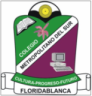 COLEGIO METROPOLITANO DEL SURCódigoPGF-02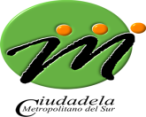 Proceso: Gestión de FormaciónCódigoPGF-02Procedimiento:DISEÑO CURRICULAR CONTROL DE REVISIÓN, VERIFICACIÓN Y VALIDACIÓN DEL DISEÑOCódigo:PM-02-R04CONTROL DE REVISIÓN, VERIFICACIÓN Y VALIDACIÓN DEL DISEÑOFECHA_________________Etapa 2:   Planes de área:   Area de __________________________________________________Fecha:Revisión:  Los Planes de Área y Proyectos de Formación cumplen  los lineamientos. Los planes y los proyectos son coherentesEl proyecto tiene viabilidad Los planes y proyectos dan respuesta a los elementos de entrada. los planes operativos  están completos. Verificación:Los Planes de área, los planes de asignatura, Proyectos de Formación siguen los lineamientos del instructivo.Existe  coherencia de los proyectos y de los planes.El proyecto Tiene  viabilidad.Dan respuesta a los elementos de entrada. Están completos los planes operativosValidación:La propuesta está de acuerdo con la formación humanista expresada en los lineamientos de la Institución y en la Ley General de Educación y en sus Decretos reglamentarios. Los resultados de la prestación del servicio están a la altura de lo esperado por la institución.Etapa 2: ProyectosFecha:Revisión:  Los Planes de Área y Proyectos de Formación cumplen  los lineamientos. Los planes y los proyectos son coherentesEl proyecto tiene viabilidad Los planes y proyectos dan respuesta a los elementos de entrada. los planes operativos  están completos. Verificación:Los Planes de área, los planes de asignatura, Proyectos de Formación siguen los lineamientos del instructivo.Existe  coherencia de los proyectos y de los planes.El proyecto Tiene  viabilidad.Dan respuesta a los elementos de entrada. Están completos los planes operativosValidación:La propuesta está de acuerdo con la formación humanista expresada en los lineamientos de la Institución y en la Ley General de Educación y en sus Decretos reglamentarios.                 Los resultados de la prestación del servicio están a la altura de lo esperado por la institución.REVISOVERIFICOVALIDO